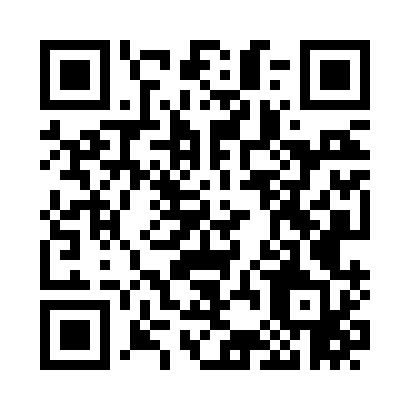 Prayer times for Burfordville, Missouri, USAMon 1 Jul 2024 - Wed 31 Jul 2024High Latitude Method: Angle Based RulePrayer Calculation Method: Islamic Society of North AmericaAsar Calculation Method: ShafiPrayer times provided by https://www.salahtimes.comDateDayFajrSunriseDhuhrAsrMaghribIsha1Mon4:125:431:034:568:249:542Tue4:135:431:034:568:249:543Wed4:135:441:044:568:249:544Thu4:145:441:044:568:239:535Fri4:155:451:044:578:239:536Sat4:165:451:044:578:239:527Sun4:165:461:044:578:239:528Mon4:175:461:044:578:229:519Tue4:185:471:054:578:229:5110Wed4:195:481:054:578:229:5011Thu4:205:481:054:578:219:5012Fri4:215:491:054:578:219:4913Sat4:225:501:054:578:209:4814Sun4:225:501:054:578:209:4815Mon4:235:511:054:578:199:4716Tue4:245:521:054:578:199:4617Wed4:255:521:054:578:189:4518Thu4:265:531:064:578:189:4419Fri4:275:541:064:578:179:4320Sat4:285:551:064:578:169:4221Sun4:295:551:064:578:169:4122Mon4:315:561:064:578:159:4023Tue4:325:571:064:578:149:3924Wed4:335:581:064:578:139:3825Thu4:345:581:064:568:139:3726Fri4:355:591:064:568:129:3627Sat4:366:001:064:568:119:3528Sun4:376:011:064:568:109:3429Mon4:386:021:064:568:099:3330Tue4:396:031:064:558:089:3131Wed4:406:031:064:558:079:30